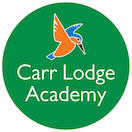 Application for Leave of Absence 2018 – 2019(Please read the notes overleaf before completing this form)The Education (Pupil Registration) (England) Regulations 2006 (Amended September 2013) state that Head Teachers may not grant any leave of absence during term-time unless there are exceptional circumstances.This form must be returned 14 days prior to the absence requested.Child’s DetailsChild’s DetailsChild’s DetailsChild’s DetailsChild’s DetailsChild’s DetailsChild’s DetailsChild’s DetailsChild’s DetailsChild’s DetailsPupil Name (in full):Date of Birth:Date of Birth:Address (inc Post Code):Pupil Name (in full): Date of Birth:Date of Birth:Address (inc Post Code):Pupil Name (in full):Date of Birth:Date of Birth:Address (inc Post Code):Parent/Guardian Details Parent/Guardian Details Parent/Guardian Details Parent/Guardian Details Parent/Guardian Details Parent/Guardian Details Parent/Guardian Details Parent/Guardian Details Parent/Guardian Details Parent/Guardian Details Parent 1 Name (inc title): Date of BirthDate of BirthDate of BirthRelationship to Pupil:Address (inc Post Code):Parent 2 Name (inc title): Date of BirthDate of BirthDate of BirthRelationship to Pupil:Address (inc Post Code):Reason for the Request:Reason for the Request:Reason for the Request:Reason for the Request:Reason for the Request:Reason for the Request:Reason for the Request:Reason for the Request:Reason for the Request:Reason for the Request:First Day of Leave:First Day of Leave:Last Day of Leave:Last Day of Leave:Last Day of Leave:Last Day of Leave:Last Day of Leave:Date to return to School: Date to return to School: Adult accompanying Pupil:Adult accompanying Pupil:Signature of Parent:Signature of Parent:Date:Date:Date:Date:Head Teacher’s Decision:Head Teacher’s Decision:Head Teacher’s Decision:Head Teacher’s Decision:Head Teacher’s Decision:Head Teacher’s Decision:Head Teacher’s Decision:Head Teacher’s Decision:Head Teacher’s Decision:Head Teacher’s Decision:Signature of Head Teacher:Signature of Head Teacher:Date:Date:Date:Date:Notes For ParentsApplication for Leave of Absence 2017/2018Please complete the Form overleaf and return it to the Headteacher for any application for leave of absence for the Academic year commencing 1st September 2018 – 19th July 2019. The decision will be based on the Education (Pupil Registration England) Regulations 2006 (Amended September 2013). Headteacher’s should determine the number of School days a child can be away from School IF leave is granted and may make the decision following advice from the Local Authority. Any absence which does not meet the criteria of being ‘an exceptional circumstance’ will be marked as unauthorised absence and as such you may be at risk of receiving a Fixed Penalty Notice. Please be aware that BOTH parents are at risk of receiving a Fixed Penalty Notice for EACH child of the family with a period of unauthorised absence from school in line with Section 23 of the Anti-Social Behaviour Act 2003.If a Fixed Penalty Notice is issued the penalty is £60 per Parent per Child when the payment is made within 21 days. If payment is made after 21 days but within 28 days this will increase to £120 per Parent per Child. Failure to pay within 28 days will result in a summons to appear before the Magistrates Court on the grounds that you have failed to secure your child’s regular attendance at School. If the case progresses to Court you may receive a Fine of up to £1000. The 2013 change to Legislation states that it is really important that every child attends school for as many of the 380 half day sessions of the school year as possible. It is the responsibility of Parents to ensure that their Children do not take unnecessary time off school.Any absence taken during term-time destroys the continuity of the child’s education and reduces chances of success. Absence in the weeks prior to SATS tests or GCSE’s will also disrupt revision and omit the reassurance that school staff can provide during the preparation period. Absence taken during years 6,7,10 and 11 and at the beginning of the academic year can also have a negative impact on transition and assessments.